«Под грибком» сценарий инсценировки по сказке Сутеева с детьми старшей группы

Действующие лица дети:
Ведущая: 
Гриб:
Муравей:
Бабочка:
Мышка:
Воробей:
Заяц:
Лиса:
Лягушка:
                           Под музыку выходит ведущая (ребенок)
                 (на экране заставка Дисней, после волшебная книга)

Ведущая: Сказки любят все на свете,
Любят взрослые и дети!
Сказки учат нас добру
И прилежному труду

Говорят как надо жить,
Чтобы всем вокруг дружить!
Вот вам сказка «про грибок»
Посмотри ее, дружок!
                                                  Танец Грибов
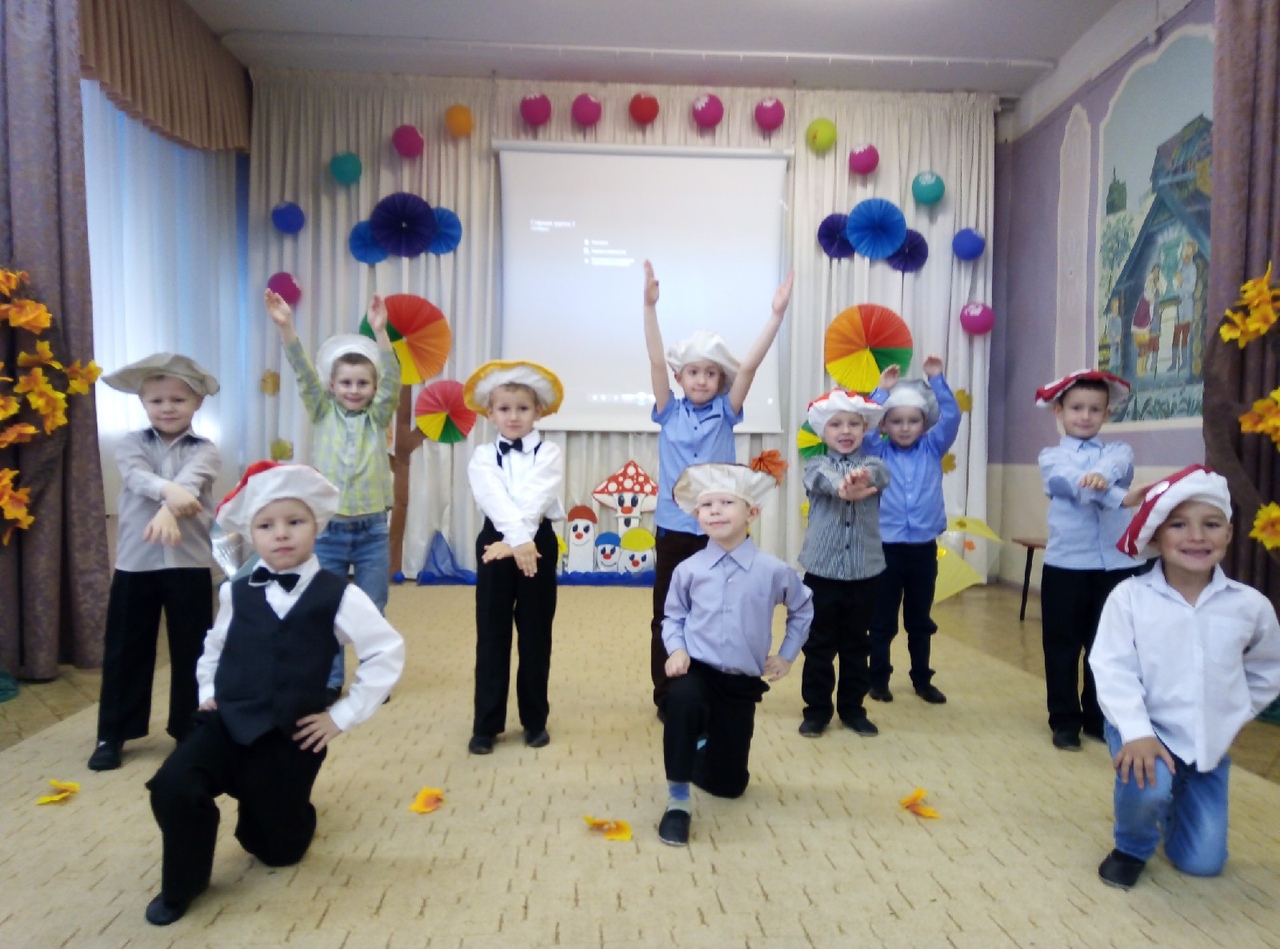                                            (Гриб садится на стул)Вед:На полянке у берез, маленький грибочек рос.Шляпка, словно зонтик, и любил он дождик.
                                           (Шум дождя и грома)
Вед:
Шел по лесу муравей, нёс дощечки для зверей
                                         (Выход муравья под музыку)Муравей:
Я под грибком здесь укроюсь
Отогреюсь и отмоюсь(Муравей садится под грибок)
Вед: 
Время времечко идет
Дождик не кончается
Тут откуда не возьмись
Бабочка появляется
                                           (Летит бабочка мимо гриба)Шум дождя. Согнувшись, бредет мимо гриба Бабочка.Бабочка:Милый, милый Муравей. Пожалей меня скорей.Крылья вымокли мои, 
Не взлетаю, погляди.Муравей:Да куда ж тебе здесь встать? 
Мне здесь негде уж стоять.Бабочка:Места много не займу.Муравей:Ладно, заходи, приму(Бабочка прячется под гриб)Вед:
Тут вдруг мышка выбегает
и грибочек замечает
                                         (пробегает мимо грибка мышка)Мышка:Можно с вами здесь укрыться?
Негде мне от ливня скрыться.Муравей:Места нет здесь, ты ведь видишь.

Мышка: 
В тесноте да не в обидеБабочка:
Ладно, прячься поскорее,Ну не бойся, будь смелееМышонок прячется под Гриб.
(выбегают капельки)Танец капелек


(выходит воробей под музыку)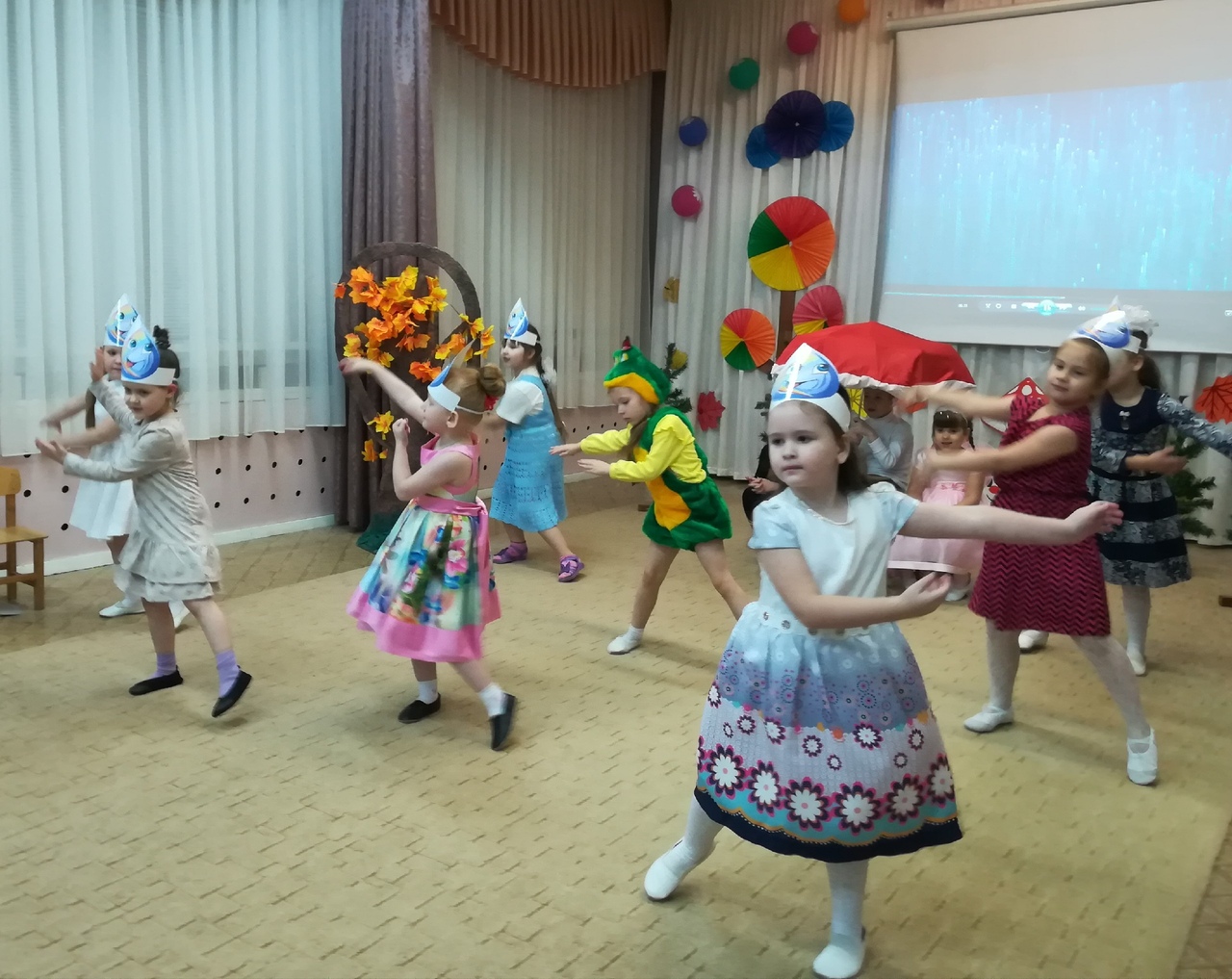 Воробей:
Весь замерз я и устал

Бабочка:
Как бы с ветки не упал

Мышка:
Может пустим, муравей?

Бабочка:
Воробьишку пожалей

Мышка:
Мы подвинемся немножко.
Пусть обсохнет эта крошка

Муравей:
Воробей, иди скорей
Здесь тебе будет теплей

Гриб:
Что же делать,
Как же быть
Где же место раздобыть
Тесновато что то
Места маловатоБежит мимо Гриба Заяц. Испуганно прячется за дерево.Заяц:Помогите! Там лисица!
Нужно где-то мне укрыться!Муравей:Жалко зайца мне совсемБабочка:Места здесь нам хватит всем.Мышка:Прячься к нам скорей, косой
Разберемся мы с лисой
                                            Заяц прячется под гриб
Вед:
Поместился весь народ,
Вдруг Лисица к ним идет
Лиса:
Зайца здесь вы не видали?Муравей:Нет. Ведь вы за ним бежали.Лиса бежит к Грибку:Может спрятали его?

Мышка:
Места мало без негоЛиса: Тьфу, удрал косой опять

                                   (Лиса уходит, а бабочка выходит из под гриба)Бабочка:Посмотрите, нет дождя
Выходите все, друзья!Муравей (выходит вперед):Как же места нам хватило?
Одному ведь тесно было
                                           (Появляется лягушка)Лягушка:
Ква, на гриб то поглядите. Вырос он, а вы сидите!

Гриб:
Дождик шел, я подрастал
И за вами наблюдал
И теперь все понял я
Что вы все мои друзья

Муравей:
Гриб и правда больше стал

Бабочка: 
Вместе он нас всех собрал

Мышка: 
Будем мы теперь дружить

Заяц: 
Будем дружбой дорожить
Воробей:
Когда дружба наступает

Вместе: 
Тесно вместе не бывает
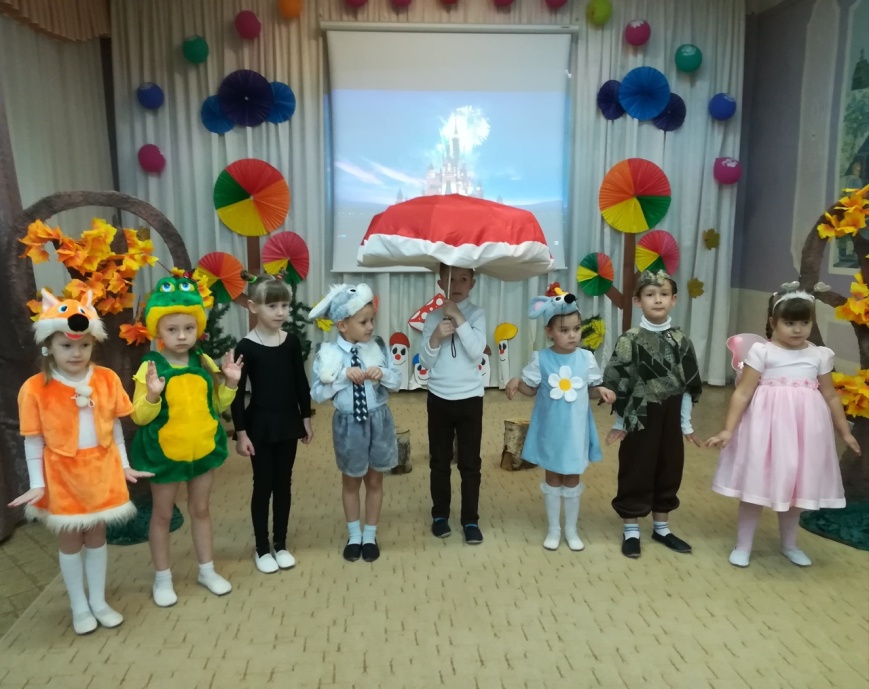 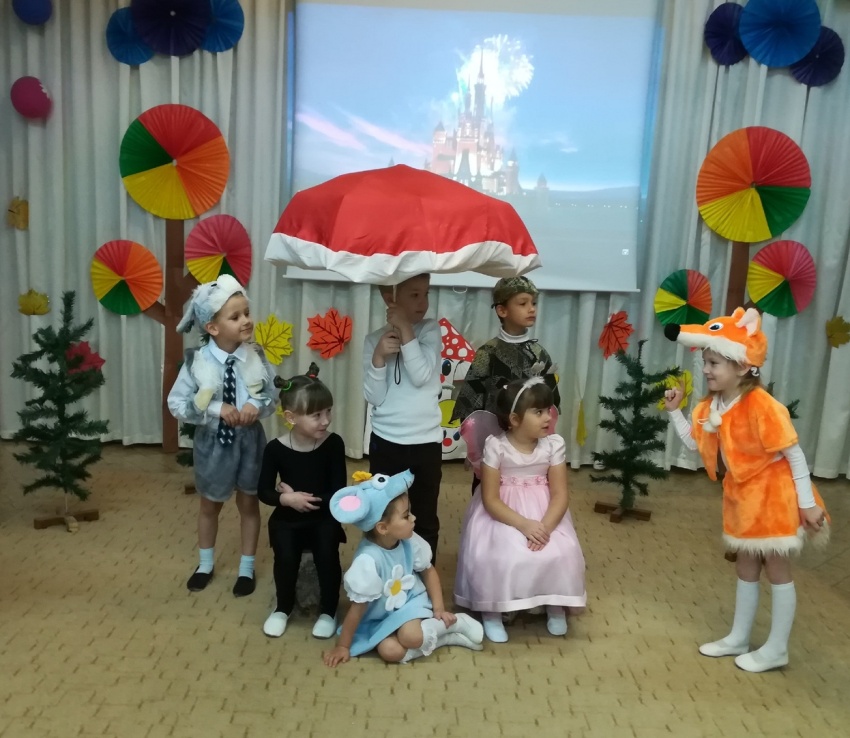 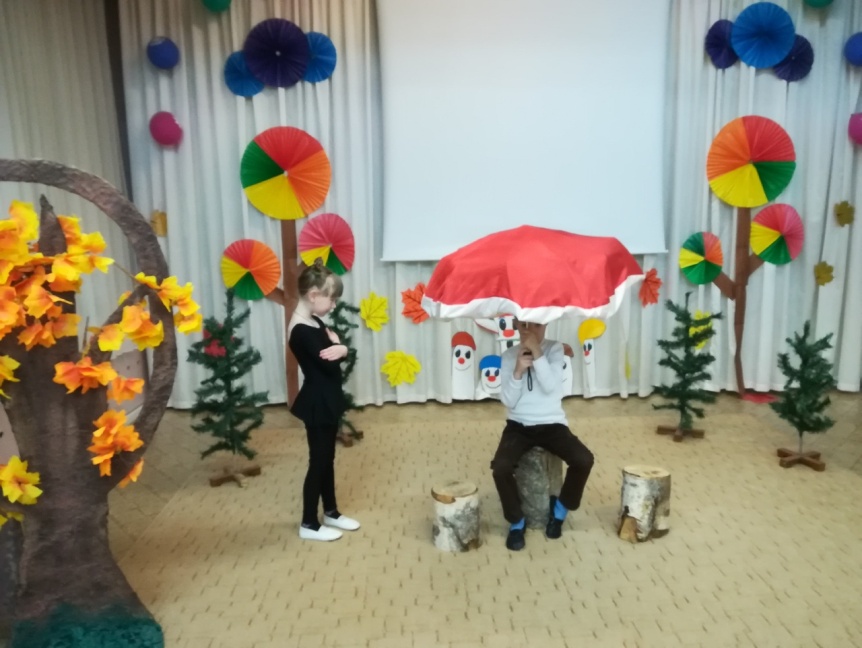 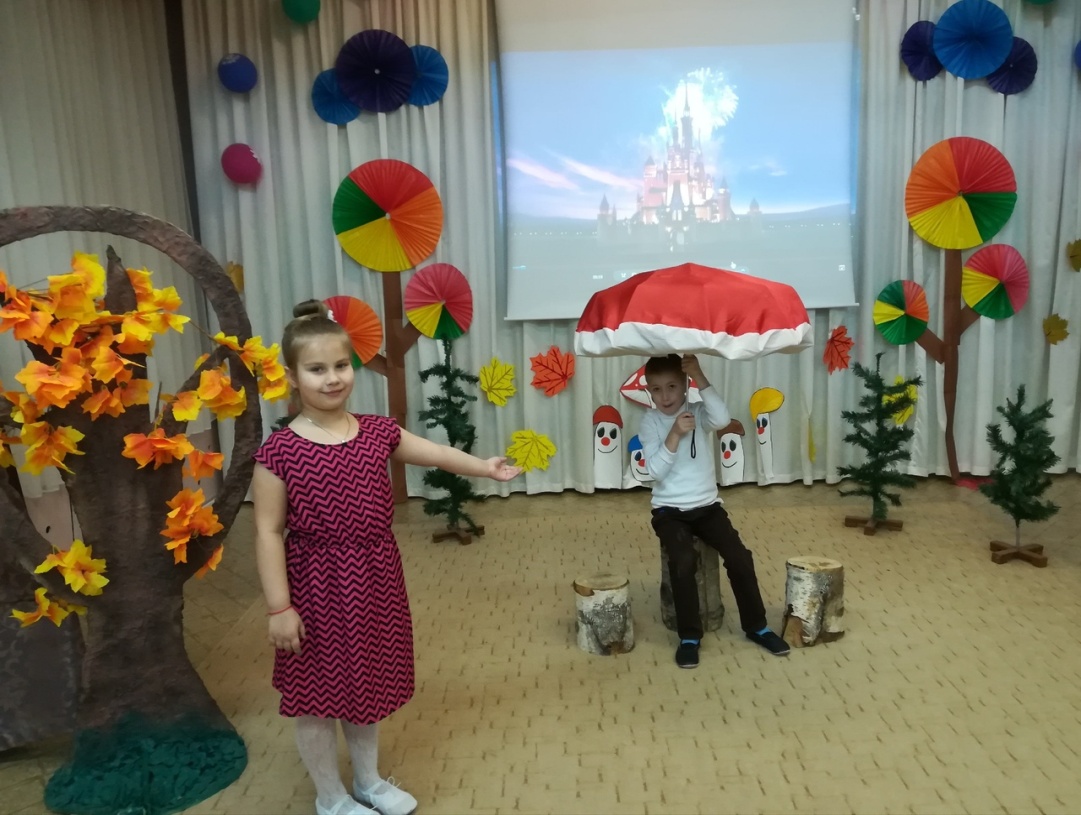 